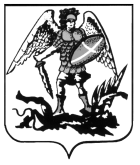 г. АрхангельскОб утверждении отдельных административных регламентов предоставления государственных услуг В соответствии со статьей 13 Федерального закона от 27 июля 
2010 года № 210-ФЗ «Об организации предоставления государственных 
и муниципальных услуг», Положением о порядке разработки и утверждения административных регламентов предоставления государственных услуг исполнительными органами государственной власти Архангельской области, утвержденным постановлением администрации Архангельской области 
от 30 января 2007 года № 9-па, подпунктом 17 пункта 9 Положения 
о министерстве труда, занятости и социального развития Архангельской области, утвержденного постановлением Правительства Архангельской области от 27 марта 2012 года № 117-пп, министерство труда, занятости 
и социального развития Архангельской области п о с т а н о в л я е т:1.  Утвердить прилагаемые отдельные административные регламенты предоставления государственных услуг.2.  Настоящее постановление вступает в силу со дня его официального опубликования.Исполняющий обязанности министра труда, занятости и социального развитияАрхангельской области                                                                  В.А. ТороповАДМИНИСТРАТИВНЫЙ РЕГЛАМЕНТпредоставления государственной услуги по выдаче заключений органа опеки и попечительства о возможности временной передачи ребенка (детей) в семьи граждан, постоянно проживающих на территории Российской Федерации Общие положения1.1. Предмет регулирования административного регламента1. Настоящий административный регламент устанавливает порядок предоставления государственной услуги по выдаче заключений органа опеки и попечительства о возможности временной передачи ребенка (детей) 
в семьи граждан, постоянно проживающих на территории Российской Федерации (далее – государственная услуга), и стандарт предоставления государственной услуги, включая сроки и последовательность административных процедур и административных действий министерства труда, занятости и социального развития Архангельской области (далее 
– министерство), органов местного самоуправления муниципальных образований Архангельской области, осуществляющих государственные полномочия по организации и осуществлению деятельности по опеке 
и попечительству в Архангельской области (далее – органы опеки 
и попечительства), при осуществлении полномочий по предоставлению государственной услуги.2. Предоставление государственной услуги включает в себя следующие административные процедуры:1) регистрация запроса заявителя о предоставлении государственной услуги;2) проведение обследования условий жизни заявителя и его семьи 
и оформление акта обследования условий жизни заявителя;3) рассмотрение вопроса о выдаче заключения органа опеки 
и попечительства о возможности временной передачи ребенка (детей) 
в семью заявителя либо об отказе в выдаче такого заключения;4) выдача заключения органа опеки и попечительства о возможности временной передачи ребенка (детей) в семью заявителя либо об отказе 
в выдаче такого заключения.3. К административным действиям, исполняемым многофункциональным центром предоставления государственных 
и муниципальных услуг и (или) привлекаемыми им организациями, относятся:1) прием заявления с приложенными документами лично от заявителя (представителя заявителя);2) выдача уведомления об отказе в приеме документов, необходимых для предоставления государственной услуги;3) выдача заявителю результата предоставления государственной услуги.1.2. Описание заявителей при предоставлениигосударственной услуги4. Заявителями при предоставлении государственной услуги являются совершеннолетние граждане, постоянно проживающие на территории Российской Федерации (далее – заявители), за исключением:1) лиц, признанных судом недееспособными или ограниченно дееспособными;2) лиц, лишенных по суду родительских прав или ограниченных 
в родительских правах;3) бывших усыновителей, если усыновление отменено судом 
по их вине;4) лиц, отстраненных от обязанностей опекуна (попечителя) 
за ненадлежащее выполнение возложенных на него законом обязанностей;5) лиц, имеющих или имевших судимость, подвергающихся или подвергавшихся уголовному преследованию (за исключением лиц, уголовное преследование в отношении которых прекращено по реабилитирующим основаниям) за преступления против жизни и здоровья, свободы, чести 
и достоинства личности (за исключением незаконного помещения 
в психиатрический стационар, клеветы и оскорбления), половой неприкосновенности и половой свободы личности, против семьи 
и несовершеннолетних, здоровья населения и общественной нравственности, против общественной безопасности, а также лиц, имеющих неснятую 
или непогашенную судимость за тяжкие или особо тяжкие преступления;6) лиц, имеющих инфекционные заболевания в открытой форме 
или психические заболевания, больных наркоманией, токсикоманией, алкоголизмом;7) лиц, не имеющих постоянного места жительства на территории Российской Федерации.5. От имени заявителей, указанных в пункте 4 настоящего административного регламента, вправе выступать их представители 
при представлении доверенности, подписанной заявителем и оформленной 
в соответствии с гражданским законодательством.1.3. Требования к порядку информированияо правилах предоставления государственной услуги6. Информация о правилах предоставления государственной услуги может быть получена:по телефону;по электронной почте;по почте путем обращения заявителя с письменным запросом 
о предоставлении информации;при личном обращении заявителя;на официальном сайте местной администрации муниципального образования Архангельской области (далее – местная администрация) 
в информационно-телекоммуникационной сети «Интернет» (далее – сеть «Интернет»);на Архангельском региональном портале государственных 
и муниципальных услуг (функций) и Едином портале государственных 
и муниципальных услуг (функций);в помещениях органа опеки и попечительства, предоставляющего государственную услугу (на информационных стендах);в многофункциональном центре предоставления государственных 
и муниципальных услуг и (или) привлекаемых им организациях.7. При информировании по телефону, по электронной почте, по почте (путем обращения заявителя с письменным запросом о предоставлении информации) и при личном обращении заявителя:1) сообщается следующая информация:контактные данные органа опеки и попечительства (почтовый адрес, адрес официального сайта местной администрации в сети «Интернет», номер телефона для справок, адрес электронной почты);график работы органа опеки и попечительства с заявителями в целях оказания содействия при подаче запросов заявителей в электронной форме;график работы органа опеки и попечительства с заявителями по иным вопросам их взаимодействия;сведения о порядке досудебного (внесудебного) обжалования решений и действий (бездействия) министерства, его должностных лиц, государственных служащих, органа опеки и попечительства, его должностных лиц, муниципальных служащих, а также решений и действий (бездействия) многофункционального центра предоставления государственных 
и муниципальных услуг и (или) привлекаемых им организаций, 
их работников; 2) осуществляется консультирование по порядку предоставления государственной услуги, в том числе в электронной форме.Ответ на телефонный звонок должен начинаться с информации 
о наименовании органа местного самоуправления муниципального образования Архангельской области, в который позвонил гражданин, должности, фамилии, имени и отчестве принявшего телефонный звонок муниципального служащего органа опеки и попечительства (далее 
– муниципальный служащий). Время разговора не должно превышать 10 минут (за исключением случаев консультирования по порядку предоставления государственной услуги в электронной форме). При невозможности муниципального служащего, принявшего телефонный звонок, самостоятельно ответить на поставленные вопросы, телефонный звонок должен быть переадресован (переведен) на другого муниципального служащего либо позвонившему гражданину должен быть сообщен номер телефона, 
по которому можно получить необходимую информацию, или указан иной способ получения информации о правилах предоставления государственной услуги.Обращения заявителей по электронной почте и их письменные запросы рассматриваются в органе опеки и попечительства в порядке, предусмотренном Федеральным законом от 2 мая 2006 года № 59-ФЗ 
«О порядке рассмотрения обращений граждан Российской Федерации» 
и Федеральным законом от 9 февраля 2009 года № 8-ФЗ «Об обеспечении доступа к информации о деятельности государственных органов и органов местного самоуправления».8. На официальном сайте местной администрации в сети «Интернет» размещается следующая информация:текст настоящего административного регламента;контактные данные органа опеки и попечительства, указанные в пункте 7 настоящего административного регламента;график работы органа опеки и попечительства с заявителями в целях оказания содействия при подаче запросов заявителей в электронной форме;график работы органа опеки и попечительства с заявителями по иным вопросам их взаимодействия;образцы заполнения заявителями бланков документов;информация о порядке обращения за получением результата государственной услуги в электронной форме, в том числе образцы заполнения заявителями интерактивных электронных форм документов 
на Архангельском региональном портале государственных и муниципальных услуг (функций) и Едином портале государственных и муниципальных услуг (функций);порядок получения консультаций (справок) о предоставлении государственной услуги;сведения о порядке досудебного (внесудебного) обжалования решений и действий (бездействия), министерства, его должностных лиц, государственных служащих, органа опеки и попечительства, его должностных лиц, муниципальных служащих, а также решений и действий (бездействия) многофункционального центра предоставления государственных 
и муниципальных услуг и (или) привлекаемых им организаций, 
их работников. 9. На Архангельском региональном портале государственных 
и муниципальных услуг (функций) размещаются:информация, указанная в пункте 8 настоящего административного регламента;информация, указанная в пункте 13 Положения о формировании 
и ведении Архангельского регионального реестра государственных 
и муниципальных услуг (функций) и Архангельского регионального портала государственных и муниципальных услуг (функций), утвержденного постановлением Правительства Архангельской области от 28 декабря 
2010 года № 408-пп.10. В помещениях органа опеки и попечительства (на информационных стендах) размещается информация, указанная в пункте 8 настоящего административного регламента.В многофункциональном центре предоставления государственных 
и муниципальных услуг и (или) привлекаемых им организациях предоставляется информация, предусмотренная Правилами организации деятельности многофункциональных центров предоставления государственных и муниципальных услуг, утвержденными постановлением Правительства Российской Федерации от 22 декабря 2012 года № 1376.II. Стандарт предоставления государственной услуги11. Полное наименование государственной услуги: «Выдача заключений органа опеки и попечительства о возможности временной передачи ребенка (детей) в семьи граждан, постоянно проживающих на территории Российской Федерации».Краткое наименование государственной услуги: «Выдача 
заключения органа опеки и попечительства о возможности временной передачи ребенка (детей) в семью».12. Государственная услуга предоставляется непосредственно органами опеки и попечительства.Государственная услуга предоставляется во взаимодействии 
со следующими органами и организациями:территориальные органы Министерства внутренних дел Российской Федерации (далее – органы внутренних дел);территориальные органы Федеральной службы государственной регистрации, кадастра и картографии;органы местного самоуправления муниципальных образований Архангельской области.13. Предоставление государственной услуги осуществляется 
в соответствии с нормативными правовыми актами, перечень которых подлежит размещению на Архангельском региональном портале государственных и муниципальных услуг (функций) и на странице органа опеки и попечительства на официальном сайте местной администрации в сети «Интернет».2.1. Перечень документов, необходимых для предоставлениягосударственной услуги14. Для получения результата государственной услуги заявитель представляет (далее также – запрос заявителя):1) заявление о предоставлении государственной услуги;2)  копия паспорта или иного документа, удостоверяющего личность;3) справка лечебно-профилактической медицинской организации 
об отсутствии у гражданина заболеваний, указанных в подпункте 6 пункта 4 настоящего административного регламента, либо заключение о результатах медицинского освидетельствования граждан, намеревающихся усыновить (удочерить), взять под опеку (попечительство), в приемную или патронатную семью детей-сирот и детей, оставшихся без попечения родителей).15. Для получения государственной услуги заявитель вправе 
по собственной инициативе представить в орган опеки и попечительства:1) справку о наличии (отсутствии) судимости и (или) факта уголовного преследования либо о прекращении уголовного преследования 
по реабилитирующим основаниям, выданную органами внутренних дел, подтверждающую отсутствие у заявителя обстоятельств, указанных 
в подпункте 5 пункта 4 настоящего административного регламента;2) иные документы, свидетельствующие о наличии у заявителя необходимых знаний и навыков в воспитании детей, в том числе документы об образовании и (или) о квалификации, справку с места работы 
о занимаемой должности, копию свидетельства о прохождении подготовки лиц, желающих принять на воспитание в свою семью ребенка, оставшегося без попечения родителей, на территории Российской Федерации.16. В случае если при проведении обследования условий жизни гражданина выявлены обстоятельства, которые создают или могут создать угрозу жизни и здоровью ребенка, его физическому и нравственному развитию либо нарушают или могут нарушать его права и охраняемые законом интересы, орган опеки и попечительства вправе дополнительно 
в письменной форме запросить у заявителя:1) копии документов, подтверждающих право пользования или право собственности на жилое помещение, в котором будет временно находиться ребенок;2) справку лечебно-профилактического учреждения об отсутствии 
у совместно проживающих с заявителем членов его семьи инфекционных заболеваний в открытой форме, психических расстройств и расстройств поведения до прекращения диспансерного наблюдения. Вместо справки членами семьи заявителя может быть представлено заключение о результатах медицинского освидетельствования граждан, намеревающихся усыновить (удочерить), взять под опеку (попечительство), в приемную или патронатную семью детей-сирот и детей, оставшихся без попечения родителей;17. Если заявитель не представил по собственной инициативе документы, указанные в пункте 15 и пункте 16 настоящего административного регламента, а также в случае, если сведения о наличии (отсутствии) судимости, указанные гражданами в заявлении, были подтверждены более года назад, орган опеки и попечительства должен самостоятельно запросить их путем направления межведомственных информационных запросов 
в порядке, предусмотренном разделом III настоящего административного регламента.18. Документ, предусмотренный подпунктом 1 пункта 14 настоящего административного регламента, составляется по форме, согласно приложению к настоящему административному регламенту.Заключения, предусмотренные подпунктом 3 пункта 14 и подпунктом 2 пункта 16 настоящего административного регламента, составляются 
по форме, предусмотренной приложением № 2 к приказу Министерства здравоохранения и социального развития Российской Федерации от 18 июня 2014 года № 290н.Документ, предусмотренный подпунктом 1 пункта 15 настоящего административного регламента, составляется по форме, предусмотренной 
приложением № 4 к административному регламенту Министерства внутренних дел Российской Федерации по предоставлению государственной услуги по выдаче справок о наличии (отсутствии) судимости и (или) факта уголовного преследования либо о прекращении уголовного преследования, утвержденному приказом Министерства внутренних дел Российской Федерации от 27 сентября 2019 года № 660.19. Документы, предусмотренные подпунктом 3 пункта 14 
и подпунктом 2 пункта 16 настоящего административного регламента, действительны в течение шести месяцев со дня выдачи.Документ, предусмотренный подпунктом 1 пункта 15 настоящего административного регламента, принимается к рассмотрению в течение 
года с даты выдачи.20. Документы, предусмотренные подпунктами 1 и 3 пункта 14, подпунктом 1 пункта 15, подпунктом 2 пункта 16 настоящего административного регламента, представляются в виде подлинника или в виде электронного документа в одном экземпляре каждый.Документ, предусмотренный подпунктом 2 пункта 14 настоящего административного регламента, представляется в виде сканированной копии, нотариально заверенной в соответствии с законодательством Российской Федерации или заверенной заявителем с предъявлением подлинника, или 
в виде электронного документа в одном экземпляре.Документы, предусмотренные подпунктом 2 пункта 15, подпунктом 1 пункта 16 настоящего административного регламента представляются в виде подлинника или сканированных копий, заверенных заявителем 
с предъявлением подлинника, или в виде электронного документа в одном экземпляре каждый.Копии документов должны полностью соответствовать подлинникам документов. Электронные документы представляются размером не более 
5 Мбайт и должны полностью соответствовать документам на бумажном носителе.В случае если заявителем не были представлены копии документов, указанных в подпункте 2 пункта 14, подпункте 1 пункта 16 настоящего административного регламента, орган опеки и попечительства изготавливает копии указанных документов самостоятельно (при наличии представленных гражданином подлинников этих документов).21. Документы, предусмотренные настоящим подразделом, представляются одним из следующих способов:подаются заявителем (представителем заявителя) лично в орган опеки 
и попечительства, многофункциональный центр предоставления государственных и муниципальных услуг и (или) привлекаемые 
им организации;направляются почтовым отправлением в орган опеки и попечительства;направляются через Архангельский региональный портал государственных и муниципальных услуг (функций) или Единый портал государственных и муниципальных услуг (функций). Формирование запроса заявителя (представителя заявителя) в электронной форме осуществляется посредством заполнения электронной формы запроса на Архангельском региональном портале государственных и муниципальных услуг (функций) или Едином портале государственных и муниципальных услуг (функций) без необходимости дополнительной подачи запроса заявителя в какой-либо иной форме. Запрос заявителя, представленный данным способом, подписывается простой электронной подписью заявителя (с использованием электронного сервиса «личный кабинет») при условии, что при выдаче ключа простой электронной подписи личность заявителя установлена при личном приеме;направляются через официальный сайт органа опеки и попечительства 
в сети «Интернет». В целях предоставления государственной услуги установление личности заявителя (представителя заявителя) осуществляется при представлении документов, предусмотренных настоящим подразделом:лично заявителем (представителем заявителя) – в ходе личного приема посредством предъявления паспорта гражданина Российской Федерации либо иного документа, удостоверяющего личность, в соответствии 
с законодательством Российской Федерации;заказным почтовым отправлением с описью вложения, – в ходе дистанционного взаимодействия, в том числе телефонной связи, или в ходе проверки сведений, представленных заявителем (представителем заявителя) путем сопоставления этих сведений с данными, хранящимися 
в государственных информационных системах, в том числе с использованием системы межведомственного электронного взаимодействия;посредством использования Архангельского регионального портала государственных и муниципальных услуг (функций) или Единого портала государственных и муниципальных услуг (функций) – с использованием единой системы идентификации и аутентификации.2.2. Основания для отказа в приеме документов,необходимых для предоставления государственной услуги22. Основаниями для отказа в приеме документов, необходимых 
для предоставления государственной услуги, являются следующие обстоятельства:1) лицо, подающее документы, не относится к числу заявителей 
в соответствии с пунктами 4 и 5 настоящего административного регламента;2) заявитель представил неполный комплект документов 
в соответствии с пунктом 14, подпунктом 2 пункта 16 настоящего административного регламента;3) заявитель представил документы, оформление и (или) способ представления которых не соответствует установленным требованиям (пункты 18 – 21 настоящего административного регламента).23. Не допускается отказ в приеме документов, необходимых 
для предоставления государственной услуги, в случае если запрос заявителя подан в соответствии с информацией о сроках и порядке предоставления государственной услуги, размещенной на Архангельском региональном портале государственных и муниципальных услуг (функций), Едином портале государственных и муниципальных услуг (функций) и официальном сайте органа в информационно-телекоммуникационной сети «Интернет».Не допускается повторный отказ в приеме документов, необходимых для предоставления государственной услуги, по основанию, предусмотренному подпунктом 2 пункта 22 настоящего административного регламента, если такой отказ приводит к нарушению требований, предусмотренных пунктом 4 части 1 статьи 7 Федерального закона 
от 27 июля 2010 года № 210-ФЗ «Об организации предоставления государственных и муниципальных услуг».2.3. Сроки при предоставлении государственной услуги24.  Сроки выполнения отдельных административных процедур 
и действий:1) регистрация запроса заявителя о предоставлении государственной услуги:при поступлении запроса заявителя в электронной форме – до 15 минут с момента поступления запроса заявителя (начала рабочего дня 
– в отношении запросов заявителей, поступивших во внерабочее время);при поступлении запроса заявителя непосредственно в орган опеки 
и попечительства или почтовым отправлением – до четырех часов с момента поступления запроса заявителя;2) регистрация запроса заявителя в многофункциональном центре предоставления государственных и муниципальных услуг и (или) привлекаемой им организации – в день обращения заявителя;3) передача запроса заявителя из многофункционального центра предоставления государственных и муниципальных услуг и (или) привлекаемых им организаций в орган опеки и попечительства – до двух рабочих дней со дня регистрации запроса заявителя;4) подготовка и направление уведомления об отказе в приеме документов, необходимых для предоставления государственной услуги, 
– до пяти календарных дней со дня регистрации запроса заявителя;5) формирование и направление межведомственных запросов – до двух рабочих дней со дня регистрации запроса заявителя;6) проведение обследования условий жизни заявителя и его семьи 
и оформление акта обследования условий жизни заявителя – в течение 
10 рабочих дней со дня получения документов, указанных в пунктах 14 – 16 настоящего административного регламента;7) направление заявителю акта обследования условий жизни заявителя – до трех календарных дней со дня подписания;8) оформление заключения о возможности временной передачи ребенка (детей) в семью заявителя либо письменного отказа в выдаче заключения 
о возможности временной передачи ребенка (детей) в семью заявителя 
– до семи календарных дней со дня оформления акта обследования условий жизни заявителя;9) выдача заключения органа опеки и попечительства о возможности временной передачи ребенка (детей) в семью либо письменного отказа 
в выдаче заключения о возможности временной передачи ребенка (детей) 
в семью заявителя – не позднее трех календарных дней со дня принятия решения о предоставлении государственной услуги либо об отказе 
в предоставлении государственной услуги;10) если заявитель указал, что желает получить результат предоставления государственной услуги через многофункциональный центр предоставления государственных и муниципальных услуг и (или) привлекаемые им организации, представление органом опеки 
и попечительства в многофункциональный центр предоставления государственных и муниципальных услуг и (или) привлекаемые 
им организации для выдачи заявителю результата предоставления государственной услуги – не позднее одного календарного дня со дня принятия решения о предоставлении государственной услуги либо об отказе 
в предоставлении государственной услуги.25.  Срок оформления органом опеки и попечительства по месту жительства гражданина заключения о возможности временной передачи ребенка (детей) в семью гражданина, установленный в подпункте 8 пункта 24 настоящего административного регламента, может быть продлен 
до получения органом опеки и попечительства документов, указанных 
в пункте 16 настоящего административного регламента, но не более чем 
на 7 дней.26. Максимальный срок ожидания в очереди:1) при подаче запроса о предоставлении государственной услуги 
– до 15 минут;2) при получении результата предоставления государственной услуги 
– до 15 минут.27. Общий срок предоставления государственной услуги:при поступлении запроса заявителя в электронной форме – до 29 календарных дней со дня поступления запроса заявителя;при поступлении запроса заявителя иным способом – до 30 календарных дней со дня поступления запроса заявителя.В случае поступления запроса заявителя через многофункциональный центр предоставления государственных и муниципальных услуг и (или) привлекаемые им организации общий срок предоставления государственной услуги исчисляется со дня регистрации запроса заявителя 
в многофункциональном центре предоставления государственных 
и муниципальных услуг и (или) привлекаемой им организации.2.4. Основания для отказав предоставлении государственной услуги28. Основаниями для принятия решения органа опеки и попечительства об отказе в предоставлении государственной услуги являются следующие обстоятельства:1) нарушение прав и охраняемых законом интересов ребенка (детей) 
в случае его (их) временной передачи в семью гражданина, постоянно проживающего на территории Российской Федерации. Нарушение прав 
и охраняемых законом интересов ребенка (детей) устанавливается заключением органа опеки и попечительства, которое является составной частью решения органа опеки и попечительства об отказе в предоставлении государственной услуги. В данном заключении органа опеки и попечительства указывается в чем конкретно выражается нарушение прав и охраняемых законом интересов ребенка (детей) в случае его (их) временной передачи 
в семью гражданина, постоянно проживающего на территории Российской Федерации;2) создание угрозы жизни и здоровью ребенка (детей), его физическому и нравственному развитию в случае временной передачи 
в семью гражданина, постоянно проживающего на территории Российской Федерации. Создание угрозы жизни и здоровью ребенка (детей), его физическому и нравственному развитию устанавливается заключением органа опеки и попечительства, которое является составной частью решения органа опеки и попечительства об отказе в предоставлении государственной услуги. В данном заключении органа опеки и попечительства указывается в чем конкретно выражается создание угрозы жизни и здоровью ребенка (детей), его физическому и нравственному развитию в случае временной передачи в семью гражданина, постоянно проживающего на территории Российской Федерации;3) выявление фактов совместного проживания с заявителем, в семью которого временно передается ребенок (дети), родителей ребенка (детей), лишенных родительских прав или ограниченных в родительских правах (кроме случаев, когда родителям, родительские права которых ограничены судом, разрешены контакты с ребенком (детьми) в порядке, установленном законодательством Российской Федерации);4) установление фактов, свидетельствующих, что жилое помещение 
по месту жительства гражданина не является благоустроенным применительно к условиям соответствующего населенного пункта. Установление фактов, свидетельствующих, что жилое помещение по месту жительства гражданина не является благоустроенным применительно 
к условиям соответствующего населенного пункта осуществляется 
на основании заключения органа опеки и попечительства, которое является составной частью решения органа опеки и попечительства об отказе 
в предоставлении государственной услуги. В данном заключении органа опеки и попечительства указывается в чем конкретно выражаются факты, свидетельствующие, что жилое помещение по месту жительства гражданина не является благоустроенным применительно к условиям соответствующего населенного пункта;5) установление обстоятельств, свидетельствующих, что пребывание ребенка в указанном жилом помещении создает угрозу его здоровью, физическому и нравственному развитию. Установление обстоятельств, свидетельствующих, что пребывание ребенка в указанном жилом помещении создает угрозу его здоровью, физическому и нравственному развитию, осуществляется на основании заключения органа опеки и попечительства, которое является составной частью решения органа опеки и попечительства об отказе в предоставлении государственной услуги. В данном заключении органа опеки и попечительства указываются конкретные обстоятельства, свидетельствующие, что пребывание ребенка в указанном жилом помещении создает угрозу его здоровью, физическому и нравственному развитию;6) отсутствие в органе опеки и попечительства подлинников документов, предусмотренных пунктом 14 настоящего административного регламента, на момент оформления заключения о возможности временной передачи ребенка (детей) в семью заявителя;7) представление заявителем документов с недостоверными сведениями.29. Не допускается отказ в предоставлении государственной услуги 
в случае, если запрос заявителя подан в соответствии с информацией 
о сроках и порядке предоставления государственной услуги, размещенной 
на Архангельском региональном портале государственных и муниципальных услуг (функций), Едином портале государственных и муниципальных услуг (функций) и официальном сайте местной администрации в сети «Интернет».2.5. Плата, взимаемая с заявителя при предоставлении 
государственной услуги30. Государственная услуга предоставляется на безвозмездной основе.2.6. Результаты предоставления государственной услуги31. Результатами предоставления государственной услуги являются:1) выдача заключения о возможности временной передачи ребенка (детей) в семью заявителя;2) выдача решения об отказе в выдаче заключения о возможности временной передачи ребенка (детей) в семью заявителя.2.7. Требования к местам предоставлениягосударственной услуги32. Помещения органа опеки и попечительства, предназначенные 
для предоставления государственной услуги, обозначаются соответствующими табличками с указанием номера кабинета, названия соответствующего подразделения органа опеки и попечительства, фамилий, имен и отчеств муниципальных служащих, организующих предоставление государственной услуги, мест приема и выдачи документов, мест информирования заявителей.Прием заявителей осуществляется в рабочих кабинетах органа опеки 
и попечительства.Для ожидания приема отводятся места, оснащенные стульями 
и столами для возможности оформления документов.В местах информирования заявителей размещаются информационные стенды с информацией, предусмотренной пунктом 8 настоящего административного регламента.33. Помещения органа опеки и попечительства, предназначенные 
для предоставления государственной услуги, должны удовлетворять требованиям об обеспечении беспрепятственного доступа инвалидов 
к объектам социальной, инженерной и транспортной инфраструктур 
и к предоставляемым в них услугам в соответствии с законодательством Российской Федерации о социальной защите инвалидов, включая:условия беспрепятственного доступа к помещениям органа опеки 
и попечительства и предоставляемой в них государственной услуге;возможность самостоятельного или с помощью муниципальных служащих органа опеки и попечительства, организующих предоставление государственной услуги, передвижения по зданию, в котором расположены помещения органа опеки и попечительства, в целях доступа к месту предоставления государственной услуги, входа в такое здание и выхода 
из него;возможность посадки в транспортное средство и высадки из него перед входом в здание, в котором расположены помещения органа опеки 
и попечительства, предназначенные для предоставления государственной услуги, в том числе с использованием кресла-коляски или с помощью муниципальных служащих органа опеки и попечительства, организующих предоставление государственной услуги;сопровождение инвалидов, имеющих стойкие расстройства функции зрения и самостоятельного передвижения, и оказание им помощи в здании, 
в котором расположения помещения органа опеки и попечительства, предназначенные для предоставления государственной услуги;надлежащее размещение оборудования и носителей информации, необходимых для обеспечения беспрепятственного доступа инвалидов 
к помещениям органа опеки и попечительства и предоставляемой в них государственной услуге с учетом ограничений их жизнедеятельности;дублирование необходимой для получения государственной услуги звуковой и зрительной информации, а также надписей, знаков и иной текстовой и графической информации знаками, выполненными рельефно-точечным шрифтом Брайля, допуск сурдопереводчика 
и тифлосурдопереводчика;допуск собаки-проводника в здание, в котором расположены помещения органа опеки и попечительства, предназначенные 
для предоставления государственной услуги, при наличии документа, подтверждающего специальное обучение собаки-проводника и выданного 
по форме и в порядке, которые определены уполномоченным федеральным органом исполнительной власти;оказание инвалидам необходимой помощи в доступной для них форме 
в уяснении порядка предоставления государственной услуги, в оформлении предусмотренных настоящим административным регламентом документов, 
в совершении ими других необходимых для получения результата государственной услуги действий;оказание муниципальными служащими органа опеки и попечительства, организующими предоставление государственной услуги, помощи инвалидам в преодолении барьеров, мешающих получению ими государственной услуги наравне с другими лицами.34. Помещения многофункционального центра предоставления государственных и муниципальных услуг и (или) привлекаемых 
им организаций, предназначенные для предоставления государственной услуги, должны соответствовать требованиям комфортности и доступности 
для получателей государственных и муниципальных услуг, установленным Правилами организации деятельности многофункциональных центров предоставления государственных и муниципальных услуг, утвержденными постановлением Правительства Российской Федерации от 22 декабря 
2012 года № 1376.2.8. Показатели доступности и качества государственной услуги35. Показателями доступности государственной услуги являются:1) предоставление заявителям информации о правилах предоставления государственной услуги в соответствии с подразделом 1.3 настоящего административного регламента;2) обеспечение заявителям возможности обращения 
за предоставлением государственной услуги через представителя;3) предоставление заявителям возможности получения государственной услуги в многофункциональном центре предоставления государственных 
и муниципальных услуг и (или) привлекаемых им организациях;4) установление сокращенных сроков предоставления государственной услуги;5) обеспечение заявителям возможности взаимодействия с органом опеки и попечительства в электронной форме через Архангельский региональный портал государственных и муниципальных услуг (функций) 
и Единый портал государственных и муниципальных услуг (функций):запись на прием в орган опеки и попечительства для подачи запросов 
о предоставлении государственной услуги (заявлений с прилагаемыми к ним документами);размещение на Архангельском региональном портале государственных и муниципальных услуг (функций) и Едином портале государственных 
и муниципальных услуг (функций) форм документов, необходимых 
для предоставления государственной услуги, и обеспечение возможности 
их копирования и заполнения в электронной форме;обеспечение заявителям возможности направлять запросы 
о предоставлении государственной услуги (заявления с прилагаемыми к ним документами) в электронной форме, прием и регистрация этих запросов органом опеки и попечительства;обеспечение заявителям возможности осуществлять с использованием Архангельского регионального портала государственных и муниципальных услуг (функций) и Единого портала государственных и муниципальных услуг (функций) мониторинг хода движения дела заявителя;обеспечение заявителям возможности получения результатов предоставления государственной услуги в электронной форме 
на Архангельском региональном портале государственных и муниципальных услуг (функций) и Едином портале государственных и муниципальных услуг (функций);6) безвозмездность предоставления государственной услуги.36. Показателями качества государственной услуги являются:1) отсутствие случаев нарушения сроков при предоставлении государственной услуги;2) отсутствие случаев удовлетворения в судебном порядке заявлений заявителей, оспаривающих решения и действия (бездействие) органа опеки 
и попечительства, его должностных лиц, муниципальных служащих;3) отсутствие случаев назначения административных наказаний 
в отношении должностных лиц, муниципальных служащих органа опеки 
и попечительства за нарушение законодательства об организации предоставления государственных и муниципальных услуг.III. Административные процедуры3.1. Регистрация запроса заявителя о предоставлениигосударственной услуги37. Основанием для начала предоставления государственной услуги является получение органом опеки и попечительства запроса заявителя 
о предоставлении государственной услуги (подраздел 2.1 настоящего административного регламента).При поступлении запроса заявителя ( непосредственно в орган опеки 
и попечительства или посредством почтового отправления или в электронной форме в целях регистрации запроса заявителя муниципальный служащий 
в срок, указанный в подпункте 1 пункта 24 настоящего административного регламента, проверяет полноту и правильность оформления полученных документов и устанавливает наличие или отсутствие оснований для отказа 
в приеме документов, необходимых для предоставления государственной услуги (пункт 22 настоящего административного регламента).Запросы заявителей, поступившие в орган опеки и попечительства 
в электронной форме во внерабочее время, подлежат рассмотрению в целях их регистрации или принятия решения об отказе в приеме документов 
в начале очередного рабочего дня до рассмотрения запросов заявителей, поступающих иными способами.38. В случае наличия оснований для отказа в приеме документов (пункт 22 настоящего административного регламента) муниципальный служащий подготавливает уведомление об этом. В уведомлении указывается конкретное основание для отказа в приеме документов с разъяснением, в чем оно состоит, а также в случаях, предусмотренных подпунктами 2 и 3 пункта 22 настоящего административного регламента, перечень недостающих документов и (или) документов, оформление и (или) способ представления которых 
не соответствует установленным требованиям.Уведомление об отказе в приеме документов подписывается руководителем органа опеки и попечительства, предоставляющего государственную услугу, и вручается заявителю (представителю заявителя) лично (в случае его явки) либо направляется заявителю (представителю заявителя):заказным почтовым отправлением – если заявитель (представитель заявителя) обратился за получением государственной услуги лично в орган или посредством почтового отправления. При этом заявителю (представителю заявителя) возвращаются представленные им документы;через Архангельский региональный портал государственных 
и муниципальных услуг (функций) или Единый портал государственных 
и муниципальных услуг (функций) – если заявитель (представитель заявителя) обратился за получением государственной услуги через Архангельский региональный портал государственных и муниципальных услуг (функций) или Единый портал государственных и муниципальных услуг (функций);через многофункциональный центр предоставления государственных 
и муниципальных услуг и (или) привлекаемые им организации – если заявитель (представитель заявителя) обратился за получением государственной услуги через многофункциональный центр предоставления государственных и муниципальных услуг и (или) привлекаемые 
им организации;любым из способов, предусмотренных абзацами вторым – пятым настоящего пункта, – если заявитель указал на такой способ в запросе.39. В случае отсутствия оснований для отказа в приеме документов (пункт 22 настоящего административного регламента) муниципальный служащий органа опеки и попечительства, ответственный за прием документов, регистрирует запрос заявителя, поступивший на бумажном носителе, в Архангельской региональной системе исполнения регламентов 
и направляет его муниципальному служащему органа опеки и попечительства, ответственному за рассмотрение вопроса по предоставлению заключений органа опеки и попечительства о возможности временной передачи ребенка (детей) в семьи граждан, постоянно проживающих на территории Российской Федерации. В случае отсутствия оснований для отказа в приеме документов (пункт 22 настоящего административного регламента) муниципальный служащий:регистрирует запрос заявителя, поступивший на бумажном носителе,
 в Архангельской региональной системе исполнения регламентов; принимает запрос заявителя, поступивший через Архангельский региональный портал государственных и муниципальных услуг (функций) или Единый портал государственных и муниципальных услуг (функций), 
в Архангельской региональной системе исполнения регламентов;направляет заявителю, представившему запрос о предоставлении государственной услуги через Архангельский региональный портал государственных и муниципальных услуг (функций) или Единый портал государственных и муниципальных услуг (функций), уведомление о приеме 
и регистрации запроса.3.2. Проведение обследования условий жизни заявителя и его семьи 
и оформление акта обследования условий жизни заявителя40. Основанием для начала осуществления административной процедуры является регистрация запроса заявителя о предоставлении государственной услуги.41.  Муниципальный служащий органа опеки и попечительства, ответственный за рассмотрение вопроса о выдаче заключения органа опеки 
и попечительства о возможности временной передачи ребенка (детей) 
в семью граждан, постоянно проживающих на территории Российской Федерации, в пределах срока, указанного в подпункте 6 пункта 24 настоящего административного регламента, проводит обследование условий жизни заявителя и его семьи в целях оценки жилищно-бытовых условий заявителя, отношений, сложившихся между членами семьи заявителя, и оформляет акт обследования условий жизни заявителя.42. В случае представления в орган опеки и попечительства документов, предусмотренных пунктом 14 настоящего административного регламента, через Архангельский региональный портал государственных 
и муниципальных услуг (функций) или Единый портал государственных 
и муниципальных услуг (функций) либо через многофункциональный центр предоставления государственных и муниципальных услуг и (или) привлекаемые им организации при проведении органом опеки 
и попечительства обследования условий жизни заявителя последний представляет муниципальному служащему органа опеки и попечительства, ответственному за предоставление государственной услуги, подлинники указанных документов.43. В случае если при проведении обследования условий жизни заявителя были выявлены обстоятельства, которые создают или могут создать угрозу жизни и здоровью ребенка, его физическому и нравственному развитию либо нарушают или могут нарушать его права и охраняемые законом интересы, муниципальный служащий органа опеки и попечительства, ответственный за рассмотрение вопроса о выдаче заключения органа опеки 
и попечительства о возможности временной передачи ребенка (детей) в семью, дополнительно в письменной форме запрашивает у заявителя документы, указанные в пункте 16 настоящего административного регламента.44. В случае непредставления заявителем документов, которые заявитель вправе представить по собственной инициативе (подпункт 1 пункта 15, подпункт 1 пункта 16 настоящего административного регламента), муниципальный служащий органа опеки и попечительства, ответственный 
за предоставление государственной услуги, в срок, указанный в подпункте 5 пункта 24 настоящего административного регламента, направляет межведомственные информационные запросы:для получения справки органов внутренних дел, подтверждающей отсутствие у заявителя обстоятельств, указанных в подпункте 5 пункта 4 настоящего административного регламента, – в органы внутренних дел;для получения сведений из Единого государственного реестра недвижимости о зарегистрированных правах на жилое помещение, в котором будет временно находиться ребенок – в территориальные органы Федеральной службы государственной регистрации, кадастра и картографии;для получения документов, подтверждающих право пользования жилым помещением, в котором будет временно находиться ребенок, 
– в органы местного самоуправления муниципальных образований Архангельской области.Указанные межведомственные информационные запросы направляются, в том числе, через единую систему межведомственного электронного взаимодействия или Архангельскую региональную систему межведомственного электронного взаимодействия.45. В случае если жилое помещение, в котором будет временно находиться ребенок (дети), не является местом жительства заявителя, муниципальный служащий органа опеки и попечительства, ответственный 
за предоставление государственной услуги, направляет в орган опеки 
и попечительства по месту пребывания заявителя либо выдает на руки заявителю запрос об оформлении акта обследования условий жизни заявителя по месту его пребывания.46. Акт обследования условий жизни заявителя оформляется 
в двух экземплярах и подписывается муниципальным служащим органа опеки и попечительства, проводившим обследование, а также руководителем органа местного самоуправления.В срок, указанный в подпункте 7 пункта 22 настоящего административного регламента, один экземпляр акта обследования условий жизни заявителя вручается заявителю лично (через представителя), направляется ему почтовым отправлением или в электронной форме.В случае если запрос заявителя подан через Архангельский региональный портал государственных и муниципальных услуг (функций) или Единый портал государственных услуг (функций), то один экземпляр акта обследования условий жизни заявителя направляется заявителю в срок, указанный в подпункте 7 пункта 22 настоящего административного регламента, через Архангельский региональный портал государственных 
и муниципальных услуг (функций) или Единый портал государственных услуг (функций) соответственно.Второй экземпляр акта обследования условий жизни заявителя хранится в органе опеки и попечительства.3.3. Рассмотрение вопроса о выдаче заключения органа опеки и попечительства о возможности временной передачи ребенка (детей) 
в семью граждан, постоянно проживающих на территории Российской Федерации, либо об отказе в выдаче указанного заключения47.  Основанием для начала выполнения административной процедуры является оформление муниципальным служащим акта обследования условий жизни заявителя (получение муниципальным служащим акта обследования условий жизни заявителя по месту его пребывания).После оформления акта обследования условий жизни заявителя (получения акта обследования условий жизни заявителя по месту его пребывания) муниципальный служащий органа опеки и попечительства, ответственный за рассмотрение вопроса о выдаче заключения органа опеки 
и попечительства о возможности временной передачи ребенка (детей) 
в семью, на основании представленных заявителем документов и акта обследования условий жизни заявителя устанавливает наличие или отсутствие оснований для отказа в предоставлении государственной услуги заявителю.48. Муниципальный служащий в пределах срока, указанного 
в подпункте 8 пункта 24 настоящего административного регламента, устанавливает наличие или отсутствие оснований для отказа 
в предоставлении государственной услуги (пункт 28 настоящего административного регламента).49. В случае наличия оснований для отказа в предоставлении государственной услуги (пункт 28 настоящего административного регламента) муниципальный служащий в срок, указанный в подпункте 8 пункта 24 настоящего административного регламента, подготавливает проект решения органа опеки и попечительства об отказе в выдаче заключения органа опеки и попечительства о возможности временной передачи ребенка (детей) 
в семью заявителя. В решении указывается конкретное основание для отказа 
в предоставлении государственной услуги с разъяснением, в чем оно состоит.50. В случае отсутствия оснований для отказа в выдаче заключения органа опеки и попечительства о возможности временной передачи ребенка (детей) в семью, предусмотренных пунктом 28 настоящего административного регламента, муниципальный служащий, ответственный 
за рассмотрение вопроса о выдаче заключения органа опеки и попечительства о возможности временной передачи ребенка (детей) в семью граждан, постоянно проживающих на территории Российской Федерации, подготавливает проект заключения органа опеки и попечительства 
о возможности временной передачи ребенка (детей) в семью гражданина, постоянно проживающего на территории Российской Федерации, по форме предусмотренной приложением № 3 к приказу Министерства просвещения Российской Федерации от 16 января 2019 года № 17 51. Заключение органа опеки и попечительства о возможности временной передачи ребенка (детей) в семью гражданина, постоянно проживающего на территории Российской Федерации или решение об отказе в выдаче указанного заключения подписывается руководителем органа опеки 
и попечительства и передается муниципальному служащему органа опеки 
и попечительства, ответственному за рассмотрение вопроса о выдаче заключения органа опеки и попечительства о возможности временной передачи ребенка (детей) в семью гражданина, постоянно проживающего 
на территории Российской Федерации, в пределах срока, указанного в подпункте 8 пункта 24 настоящего административного регламента.52. В случае отказа в выдаче заключения органа опеки 
и попечительства о возможности временной передачи ребенка (детей) 
в семью по основаниям, предусмотренным подпунктами 4 и 5 пункта 28 настоящего, орган опеки и попечительства по месту жительства заявителя вправе оформить заключение о возможности временной передачи ребенка (детей) гражданину без пребывания в указанном жилом помещении. При этом гражданин может:1) брать ребенка (детей) в дневные часы в соответствии с распорядком дня организации для детей-сирот и детей, оставшихся без попечения родителей;2) выехать с ребенком (детьми) на отдых (оздоровление) 
с размещением на территории объектов санаторно-курортного лечения 
и отдыха, лечебно-оздоровительного, физкультурно-спортивного и иного назначения с предъявлением туристической путевки в организацию 
для детей-сирот и детей, оставшихся без попечения родителей;3) пребывать с ребенком (детьми) в жилом помещении, не являющемся местом жительства гражданина.Заключение, предусмотренное настоящим пунктом, вручается (направляется) заявителю в порядке, предусмотренном для выдачи заявителю результата предоставления государственной услуги в соответствии с разделом 3.4 настоящего административного регламента.3.4. Выдача заявителю результата предоставлениягосударственной услуги53. Основанием для начала выполнения административной процедуры является подготовка и подписание документов, предусмотренных пунктом 52 настоящего административного регламента (далее – результат предоставления государственной услуги).54. Решение органа опеки и попечительства о возможности временной передачи ребенка (детей) в семью гражданина, постоянно проживающего 
на территории Российской Федерации, в срок, предусмотренный подпунктом 9 пункта 24 настоящего административного регламента, вручается заявителю (представителю заявителя) лично (в случае его явки) либо направляется заявителю (представителю заявителя):заказным почтовым отправлением – если заявитель (представитель заявителя) обратился за получением государственной услуги лично в орган или посредством почтового отправления;через Архангельский региональный портал государственных 
и муниципальных услуг (функций) или Единый портал государственных 
и муниципальных услуг (функций) – если заявитель (представитель заявителя) обратился за получением государственной услуги через Архангельский региональный портал государственных и муниципальных услуг (функций) или Единый портал государственных и муниципальных услуг (функций);через многофункциональный центр предоставления государственных 
и муниципальных услуг и (или) привлекаемые им организации – если заявитель (представитель заявителя) обратился за получением государственной услуги через многофункциональный центр предоставления государственных и муниципальных услуг и (или) привлекаемые 
им организации;любым из способов, предусмотренных абзацами первым – четвертым настоящего пункта, – если заявитель (представитель заявителя) указал 
на такой способ в запросе.Вместе с заключением о возможности временной передачи ребенка (детей) в семью гражданина (об отказе в выдаче заключения) заявителю возвращаются документы, указанные в пунктах 14 и 16 настоящего административного регламента, и разъясняется порядок обжалования соответствующего заключения. Копии указанных документов хранятся 
в органе опеки и попечительства.Если заявитель обратился за получением государственной услуги 
через многофункциональный центр предоставления государственных 
и муниципальных услуг и (или) привлекаемые им организации или в запросе указал на такой способ получения результата предоставления государственной услуги, муниципальный служащий, ответственный за прием документов, в срок, предусмотренный подпунктом 10 пункта 24 настоящего административного регламента, направляет результат предоставления государственной услуги в многофункциональный центр предоставления государственных и муниципальных услуг и (или) привлекаемые 
им организации. Результат предоставления государственной услуги вручается заявителю лично в случае его явки в многофункциональный центр предоставления государственных и муниципальных услуг и (или) привлекаемые им организации. 55. В случае выявления заявителем в полученных документах опечаток и (или) ошибок заявитель представляет в орган опеки и попечительства одним из способов, предусмотренных пунктом 21 настоящего административного регламента, заявление в свободной форме об исправлении таких опечаток 
и (или) ошибок.Муниципальный служащий в срок, не превышающий двух рабочих дней со дня поступления соответствующего заявления, проводит проверку указанных в заявлении сведений.В случае выявления допущенных опечаток и (или) ошибок в выданных в результате предоставления государственной услуги документах муниципальный служащий осуществляет их замену в срок, не превышающий пяти рабочих дней со дня поступления соответствующего заявления.IV. Контроль за исполнением административного регламента56. Контроль за исполнением настоящего административного регламента осуществляется в следующих формах:текущее наблюдение за выполнением муниципальными служащими органа опеки и попечительства административных действий при предоставлении государственной услуги;рассмотрение жалоб на решения, действия (бездействие) должностных лиц, муниципальных служащих органа опеки и попечительства, работников многофункционального центра предоставления государственных 
и муниципальных услуг и привлекаемых им организаций, выполняющих административные действия при предоставлении государственной услуги.57. Обязанности муниципальных служащих органа опеки 
и попечительства по исполнению настоящего административного регламента, а также их персональная ответственность за неисполнение или ненадлежащее исполнение своих обязанностей закрепляются в должностных инструкциях соответствующих муниципальных служащих.58. Решения руководителя органа могут быть оспорены в порядке, предусмотренном Федеральным законом от 27 июля 2010 года № 210-ФЗ 
«Об организации предоставления государственных и муниципальных услуг», и в судебном порядке.V. Досудебный (внесудебный) порядок обжалования решений и действий (бездействия) министерства, его должностных лиц, государственных служащих, органа опеки и попечительства, его должностных лиц, муниципальных служащих, а также многофункционального центра предоставлениягосударственных и муниципальных услуг и привлекаемыхим организаций, их работников59. Заявитель вправе в досудебном (внесудебном) порядке обратиться 
с жалобой на решения и действия (бездействие) министерства, его должностных лиц, государственных служащих, органа опеки 
и попечительства, его должностных лиц, муниципальных служащих, а также многофункционального центра предоставления государственных 
и муниципальных услуг и привлекаемых им организаций, их работников (далее – жалоба).60.  Жалобы подаются:1) на решения и действия (бездействие) муниципальных служащих органа опеки и попечительства, предоставляющих государственную услугу, 
– руководителю соответствующего структурного подразделения местной администрации, к ведению которого отнесено предоставление государственной услуги, заместителю главы местной администрации 
(по подведомственности) или главе местной администрации;2) на решения и действия (бездействие) руководителя структурного подразделения местной администрации, к ведению которого отнесено предоставление государственной услуги, – заместителю главы местной администрации (по подведомственности) или главе местной администрации;3) на решения и действия (бездействие) заместителя главы местной администрации – главе местной администрации, заместителю министра труда, занятости и социального развития Архангельской области (далее 
– заместитель министра) или министру труда, занятости и социального развития Архангельской области (далее – министр);4) на решения и действия (бездействие) главы местной администрации 
– заместителю министра или министру;5) на решения и действия (бездействие) государственных служащих министерства (кроме заместителя министра и министра), – заместителю министра (по подведомственности) или министру;6) на решения и действия (бездействие) заместителя министра 
– министру;7) на решения и действия (бездействие) министра – заместителю председателя Правительства Архангельской области, которому подчиняется министерство;8) на решения и действия (бездействие) работника (кроме руководителя) многофункционального центра предоставления государственных 
и муниципальных услуг – руководителю многофункционального центра предоставления государственных и муниципальных услуг;9) на решения и действия (бездействие) руководителя многофункционального центра предоставления государственных 
и муниципальных услуг – министру связи и информационных технологий Архангельской области;10) на решения и действия (бездействие) работника организации, привлекаемой многофункциональным центром предоставления государственных и муниципальных услуг, – руководителю этой организации.61. Жалобы рассматриваются должностными лицами, указанными 
в пункте 60 настоящего административного регламента, в порядке, предусмотренном Федеральным законом от 27 июля 2010 года № 210-ФЗ 
«Об организации предоставления государственных и муниципальных услуг», Положением об особенностях подачи и рассмотрения жалоб на решения 
и действия (бездействие) исполнительных органов государственной власти Архангельской области и их должностных лиц, государственных гражданских служащих, а также на решения и действия (бездействие) многофункционального центра предоставления государственных 
и муниципальных услуг, его работников, утвержденным постановлением Правительства Архангельской области от 9 октября 2012 года № 460-пп, 
и настоящим административным регламентом.________ПРИЛОЖЕНИЕ к административному регламенту предоставления государственной услуги по выдаче заключений органа опеки и попечительства о возможности временной передачи ребенка (детей) в семьи граждан, постоянно проживающих на территории Российской Федерации 
                                                                                                                          форма ЗАЯВЛЕНИЕ 
о выдаче заключения органа опеки и попечительства о возможности временной передачи ребенка (детей) в семьи граждан, постоянно проживающих на территории Российской ФедерацииЯ, ________________________________________________________________________(фамилия, имя, отчество (при наличии), в том числе имевшиеся ранее,в именительном падеже)___________________________________________________________________________(число, месяц, год и место рождения)гражданство __________ Документ, удостоверяющий личность: ____________________________________________________________________________________________(серия, номер, когда и кем выдан)адрес места жительства _______________________________________________________________________________________________________________________________(указывается полный адрес места жительства, подтвержденный регистрациейместа жительства, в случае его отсутствия ставится прочерк)___________________________________________________________________________адрес места пребывания _______________________________________________________________________________________________________________________________(заполняется, если имеется подтвержденное регистрацией место пребывания,в том числе при наличии подтвержденного регистрацией места жительства.Указывается полный адрес места пребывания, в случае его отсутствияставится прочерк)адрес места фактического проживания ________________________________________________________________________________________________________________(заполняется, если адрес места фактического проживания не совпадаетс адресом места жительства или местом пребывания либо не имеетсяподтвержденного регистрацией места жительства и места пребывания)___________________________________________________________________________(указать субъекты Российской Федерации, в которых проживал(а) ранее,в том числе проходил службу в Советской Армии, Вооруженных СилахРоссийской Федерации, обучался(лась)номер телефона ____________________________________________________________(указывается при наличии)Сведения о наличии (отсутствии) судимости и (или) факте уголовного преследования:______________________________________________________________________________________________________________________________________________________________________________________________________.Сведения о гражданах, зарегистрированных по месту жительства гражданинаПрошу выдать заключение органа опеки и попечительства о возможности временной передачи ребенка (детей) в семью.Результат предоставления государственной услуги прошу представить/направить ________________ (лично, посредством почтового отправления, через многофункциональный центр предоставления государственных и муниципальных услуг и (или) привлекаемые 
им организации, через Архангельский региональный портал государственных и муниципальных услуг (функций) или Единый портал государственных 
и муниципальных услуг (функций) – выбрать нужное).Подтверждаю достоверность представленной информации. Я предупрежден(а) об ответственности за представление недостоверных или неполных сведений.Приложение:    1. _____________________________________________________________2. _____________________________________________________________3. __________________________________________________________________________ПРАВИТЕЛЬСТВО АРХАНГЕЛЬСКОЙ ОБЛАСТИМИНИСТЕРСТВО ТРУДА, ЗАНЯТОСТИ И СОЦИАЛЬНОГО РАЗВИТИЯ АРХАНГЕЛЬСКОЙ ОБЛАСТИП О С Т А Н О В Л Е Н И Еот 11 сентября 2023 г. № 35-пРуководителю органа опеки и попечительства Руководителю органа опеки и попечительства от(фамилия, имя, отчество (при наличии)зарегистрированного по адресу:зарегистрированного по адресу:(адрес)(адрес)почтовый адрес:почтовый адрес:(адрес)(адрес)документ, удостоверяющий личностьдокумент, удостоверяющий личность(номер, серия, выдан, дата выдачи)(номер, серия, выдан, дата выдачи)№ Фамилия, имя, отчество (при наличии) Год рождения Родственное отношение к ребенку С какого времени зарегистрирован и проживает 20года(подпись/ расшифровка подписи)20года(подпись/ расшифровка подписи)